Career ObjectiveAn information technology professional with 2+ years of diverse experience and core competencies in areas of project management, hardware and software engineering, programming and technical support. Seeking a position to contribute benefits of acquired experience and technical savvy to enhance organizational performance within an organization operating in a project centric environment.SKILLSIT Management, System Administration, Project Management, Database Administration.Periphery Maintenance, Diagnostics & Troubleshooting, System Engineering & Disaster RecoveryNetwork Protocols, Device Programming, C and C++ Compiler Programming, System Level Programming.UNIX, Linux, Windows, DOS, UML.Communication & Interpersonal Networking, Group Dynamics, Team Building & Synergy.PROFESSIONAL EXPERIENCESoftware and Hardware Engineer						         November 2013 – January 2016Zenox Computers, Lagos Responsibilities: Rendered expertise on a variety of project solutions, analyzed requirements in detail, programming, tested and debugged all applications as per QA standards, policies and procedures.Analyzed information to determine, recommend and plan layouts, including type of computers and peripheral equipment modifications across a variety of operating environments and architectures. Ascertained user needs and recommended appropriate hardware, conferred with engineering staff and consulted with them on specifications required for different hardware components and software as well.Performed interface evaluations of hardware and software based on user and organization specified operational and performance requirements.Designed and assembled computer hardware and support peripherals, including central processing units (CPUs), support logic, microprocessors, custom integrated circuits, and printers and disk drives.Evaluated factors such as reporting formats required, cost constraints and the need for security restrictions to determine hardware configuration that would be most suitable. Tested and verified hardware and support peripherals to ensure that they meet specifications and requirements, analyzed and recorded test data, provided technical support to designers, marketing and sales departments, suppliers, engineers and other team members throughout the product development and implementation process.Provided training and support to system designers and users, oversaw and recommended procurement of equipment to control dust, temperature, and humidity in the area of system installation.Selected hardware and material, assured compliance with specifications and product requirements, updated knowledge and skills to keep up with rapid advancements in computer technology.EDUCATIONAl Majaz Star Computer Training Institute, UAEDiploma in Hardware and Networking (May 2016)Lagos State Polytechnic, NigeriaHigher National Diploma (October 2013)PERSONAL INFORMATIONDate of Birth	: 12th May 1990Nationality		: NigeriaMarital Status	: MarriedLanguages Known	: EnglishJob Seeker First Name / CV No: 1717500 Click to send CV No & get contact details of candidate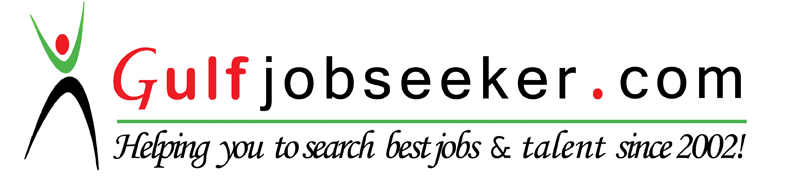 